Прадедушка Осипова Матвея 6 группа.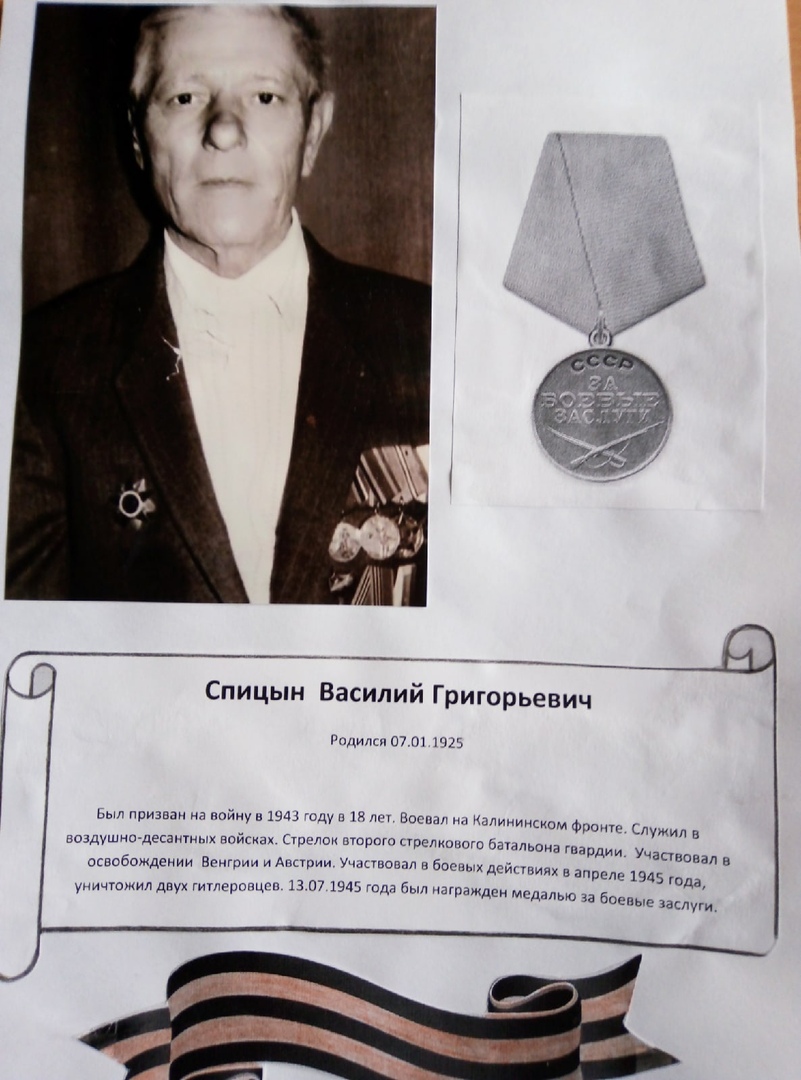 